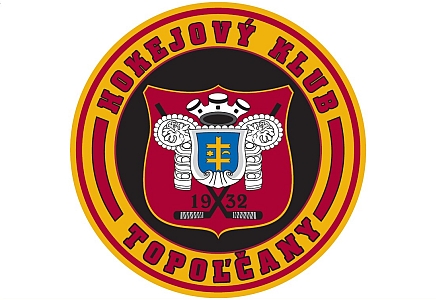 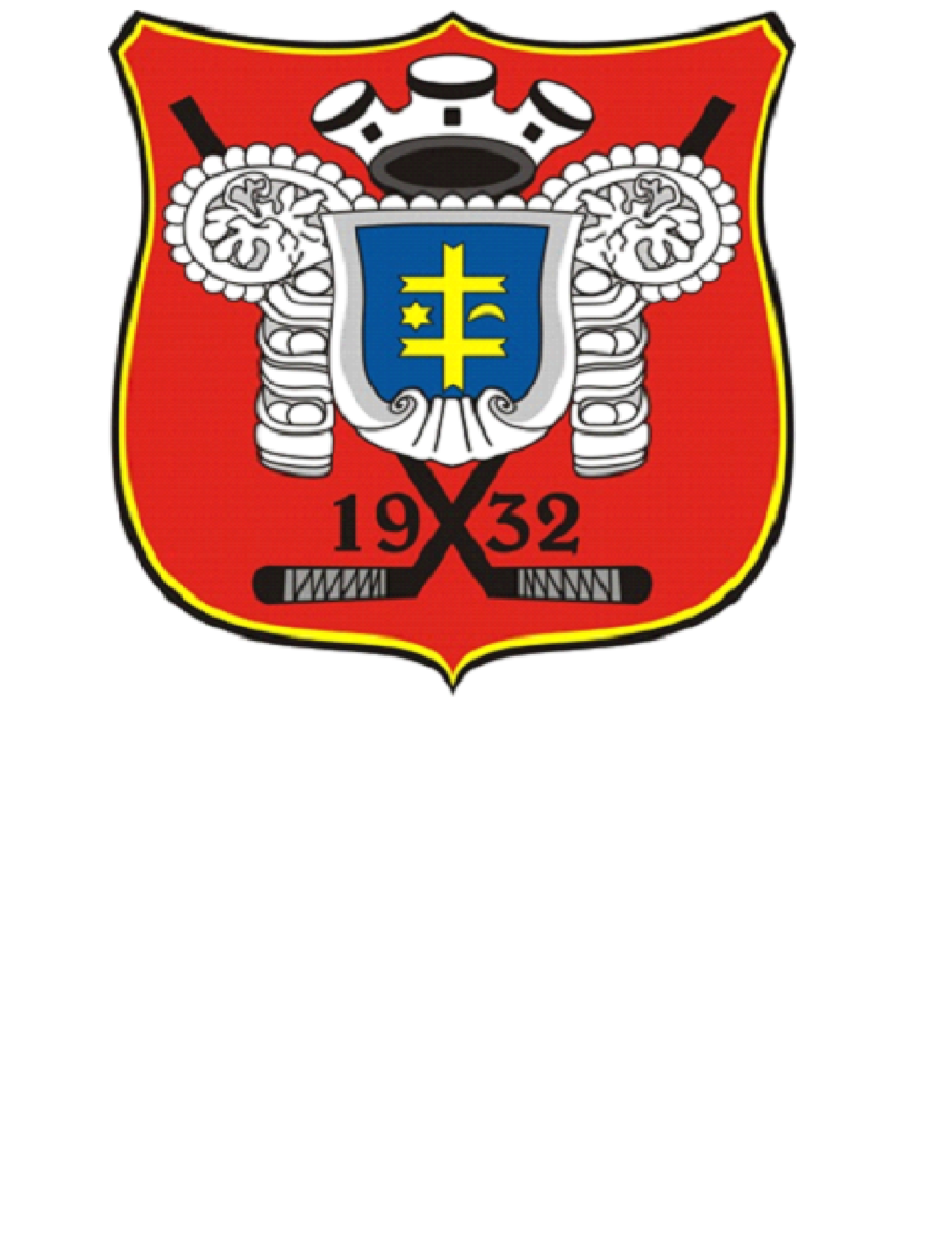 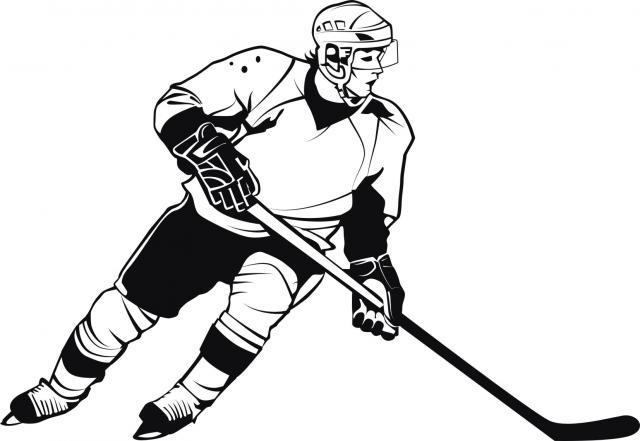 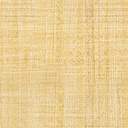 PROPOZÍCIE TURNAJA:Termín:		20-21.12.2014Miesto:		Zimný štadión v TopoľčanochŠtartovné:		150 € na družstvo Mužstvo:	-žiaci 5. ročníka ZŠ 2003/2004 	Dresy:	-každé družstvo bude mať k dispozícii 2 sady dresovPočet hráčov:	-max. 20+2Súpisky:	-meno a priezvisko, dátum narodenia  a číslo dresu odovzdá vedúci družstva pred začiatkom turnaja organizátorovi (a e-mailom deň vopred) Hrací čas:	-2x20 minút. ( striedanie počas hry )Zápis:	-po skončení zápasu tréneri ihneď odsúhlasia zápis o stretnutíPravidlá:	-hrá sa podľa pravidiel SZĽH schválených pre sezónu 2014/2015-prestávka medzi tretinami je 30 sekúnd-faul sa trestá samostatným nájazdom-hra do tela je ZAKÁZANÁBodovanie:	-výhra 3b., remíza 1b., prehra 0b.-v prípade nerozhodného výsledku nasleduje trestné strieľanie po 3 hráčoch na každej strane			Určenie poradia:počet bodovvzájomný zápasskóreväčší počet strelených gólovmenší počet obdržaných gólovRozhodcovia:	-zabezpečí organizátorLekár:		-zabezpečí organizátorStravovanie:	-formou bufetov na zimnom štadióne, pizzeria – reštaurácia na Zimáku (cena 4,-€) V.I.P.			-2 tréneri + vedúci družstvaCeny:		-zabezpečí organizátorVyhodnotenie:	-po skončení turnaja			- 1,2 a 3 miesto poháre a medaile + diplom			- 4-8 miesto pohár + diplom			- ALL STARS turnajaIné:			-usporiadateľ v prípade potreby upraví hrací časÚčastníci turnaja: HC TopoľčanyETO HC GyorDUKLA TrenčínDAB DunjavárosHC Petržalka 2010MHC PúchovMMHK NitraHC Zlaté MoravceBude sa hrať 2x20 minút striedanie počas hry !!!